Une communication à toute épreuveJournée des Communications du27 mai 2023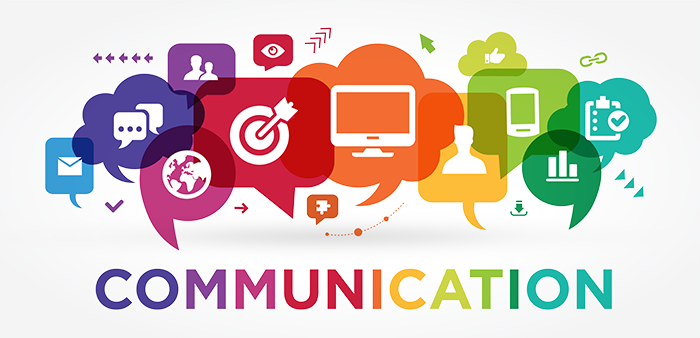 Message préparé par David BERGINAResponsable du Département des CommunicationsÉglise Adventiste du Septième Jour de la Guadeloupe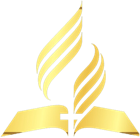 Une communication à toute épreuve
Cantiques proposés :1) H63 - O bonne nouvelle2) H346 - A de nouveaux combats Communiquer avec l’autre avec l’amour du Christ n’est pas toujours facile. Notre instinct nous conduit souvent à nous replier sur nous-même, à réagir avec colère, avec méfiance ou parfois même par peur de l’autre. Dieu nous appelle à une autre voie.Texte de base :Philippiens 4 :8
Au reste, frères, que tout ce qui est vrai, tout ce qui est honorable, tout ce qui est juste, tout ce qui est pur, tout ce qui est aimable, tout ce qui mérite l'approbation, ce qui est vertueux et digne de louange, soit l'objet de vos pensées.
À partir de ce passage de l'Écriture et d'autres enseignements bibliques, nous partagerons quatre principes qui amélioreront notre manière de communiquer efficacement même lorsque nous passons par des moments difficiles. 
Ces principes sont : l’honnêteté, l’amour, la patience et la prière. 
Chacun de ces éléments sera développé dans le cadre de la communication, non seulement en tant que responsable ou expert dans ce domaine, mais en tant que disciple du Christ.L’objectif n'est pas d'atteindre une communication parfaite du jour au lendemain, mais de favoriser un environnement propice à la discussion, à l’échange et au gain d’âmes pour le Seigneur Jésus...NB : A retrouver en page annexe, le texte de promotion pour la Radio RVM, notre partenaire dans la mission.Communiquer avec HonnêtetéAlors que nous naviguons à travers les turpides de la vie, l'une des qualités les plus profondes que nous pouvons incarner est l'honnêteté. Cette notion est plus profonde que le simple fait de dire la vérité ; c'est un engagement envers l'authenticité, un refus de se cacher derrière des masques ou des prétentions. 
Cela implique d'avoir le courage d'exprimer nos pensées, nos sentiments et nos expériences tels qu'ils sont vraiment ressentis, et non pas comme nous pensons que les autres veulent qu'ils soient. Dans le contexte des épreuves, parler avec honnêteté peut être particulièrement difficile. Lorsque nous sommes confrontés à des difficultés, notre instinct nous pousse à faire bonne figure, de réprimer notre douleur et notre peur, ou de prétendre que tout va bien alors que ce n'est pas le cas. Nous craignons que si nous révélons nos luttes, nous puissions être perçus comme faibles, ou que nous puissions accabler les autres avec nos problèmes.
Cependant, la Bible nous appelle à une approche différente. 
Dans 2 Corinthiens 12:9-10, l'apôtre Paul parle ouvertement de sa faiblesse et comment elle devient un canal pour faire éclater la puissance de Dieu. Il dit, "Mais il m'a dit : 'Ma grâce te suffit, car ma puissance s'accomplit dans la faiblesse.' C'est pourquoi je me glorifierai bien plus volontiers de mes faiblesses, afin que la puissance de Christ repose sur moi. C'est pourquoi, pour l'amour de Christ, je me complais dans les faiblesses, dans les outrages, dans les nécessités, dans les persécutions, dans les angoisses. Car lorsque je suis faible, c'est alors que je suis fort."
Comme Paul, nous aussi, nous pouvons apprendre à accepter nos vulnérabilités. Il ne s'agit pas de se complaire dans l'apitoiement sur soi-même ou d'être négatif. Il s'agit de reconnaître notre fragilité humaine et notre besoin de la grâce de Dieu pour ouvrir la porte à sa force. Notre créateur veut travailler en nous et à travers nous.
Parler avec honnêteté favorise une véritable connexion avec la communauté, l’église. Lorsque nous partageons ouvertement nos luttes, cela peut encourager les autres à faire de même, cela les assure qu'ils ne sont pas seuls, qu'il est normal de ne pas avoir tout en ordre. Ce genre d'authenticité peut créer des liens profonds de fraternité et de soutien, qui sont si cruciaux en période de difficulté.L'honnêteté joue également un rôle crucial dans la prière. Dieu ne veut pas que nous nous approchions de Lui avec prétention ou formalité. Il veut que nous venions tels que nous sommes, avec toute notre douleur, notre doute et notre peur. Dans les Psaumes, nous voyons David ouvrir son cœur à Dieu avec une honnêteté brute, exprimant sa plus profonde angoisse et son désespoir. Dieu ne le réprimande pas pour cela, au contraire, Il lui apporte réconfort et guérison.Parler avec honnêteté est un acte de foi qui nécessite du courage, de l’humilité et de la foi, sachant que la puissance de Dieu se réalise parfaitement dans notre faiblesse. 

L'honnêteté est le fondement de toute bonne communication. Même quand les temps sont durs, soyez sincères sur vos sentiments et vos expériences. Que votre oui soit oui, et votre non soit non, comme Jésus nous l'a enseigné. Il est bon de dire, "Je lutte. J'ai besoin d'aide." Dieu valorise notre authenticité.Communiquer avec PatienceLa patience est souvent décrite, pour de bonnes raisons, comme une vertu.
Elle signifie la capacité d'attendre face à la frustration ou à l'adversité. Dans le domaine de la communication, la patience incarne bien plus, il s'agit de laisser à ‘interlocuteur l'espace pour s'exprimer pleinement. Il faut résister à l'envie d'interrompre ou de se précipiter à juger. C'est aussi être lent à la colère et prompt à écouter. C’est tout un programme.La patience est souvent mise à rude épreuve. Les émotions peuvent être fortes, les malentendus peuvent facilement se produire, et le désir d'une résolution immédiate peut devenir écrasant. C'est précisément à ces moments clés que parler avec patience devient le plus essentiel.La Proverbes 15:18 nous enseigne cette parole de sagesse : "Un homme irascible excite des querelles, mais celui qui est lent à la colère apaise les disputes." 
En plein conflit, lapatience peut aider à désamorcer la tension et à favoriser la compréhension. Elle nous permet d'aborder les conversations difficiles avec un état d'esprit calme et réfléchi, plutôt que d'être guidé par la réactivité émotionnelle.Parler avec patience implique également une écoute active - un aspect crucial de la communication efficace. L'écoute active ne consiste pas seulement à entendre les mots que l'autre personne dit, mais aussi à chercher à comprendre leurs sentiments et leurs perspectives. Il faut de la patience pour ne pas l’interrompre avec nos propres opinions ou solutions, et pour valoriser véritablement la voix de l'autre. Cela peut créer un atmosphère agréable où chacun se sent entendu et validé.De plus, parler avec patience reflète notre foi dans le timing de Dieu. Lorsque nous traversons des épreuves, nous pouvons prier pour des solutions rapides mais Dieu ne travaille pas toujours selon notre chronologie. Il voit le tableau d'ensemble, et Il sait ce qui est le meilleur pour nous. En choisissant de parler et d'agir avec patience, nous démontrons notre confiance dans la souveraineté de Dieu et dans son timing parfait.C’est une pratique puissante qui peut transformer notre communication et nos relations. Cela peut ne pas être facile et cela peut nécessiter un effort intentionnel et de l'autocontrôle. Cependant, alors que nous nous efforçons d'incarner la patience dans nos paroles et nos actions, nous grandirons à ressembler à Christ, qui est notre parfait exemple de patience. Que Dieu nous aide à parler avec patience, faisant confiance à Son timing parfait et reflétant Son amour dans toutes nos interactions. 

La patience, cette vertu, nous aide ne pas tirer de conclusions hâtives, ne pas supposer le pire, et ne pas attendre des solutions instantanées. Il s'agit de faire preuve de grâce les uns envers les autres, en comprenant que nous sommes tous humains, tous faillibles et tous nécessiteux de la miséricorde de Dieu.Communiquer avec AmourLe concept de l'amour est central dans les enseignements de Jésus-Christ. Dans le Nouveau Testament, nous voyons l'amour présenté comme le commandement suprême, la vertu ultime et la caractéristique première du véritable disciple du Christ. 
Mais qu'est-ce que cela signifie de parler avec amour ?Parler avec amour est bien plus que simplement utiliser des mots gentils ou éviter un langage dur ou grossier. C'est communiquer avec empathie, respect et compréhension, c’est voir la personne derrière les mots et reconnaître sa valeur inhérente en tant qu'enfant de Dieu.Dans 1 Corinthiens 13:1, l'apôtre Paul déclare, "Si je parle dans les langues des hommes et des anges, mais que je n'ai pas l'amour, je suis un gong qui résonne ou une cymbale qui retentit." 
Sans amour, nos paroles sont vides et dénuées de sens. L'amour est ce qui donne à notre communication de la profondeur et de l'authenticité, c'est ce qui nous permet de nous connecter avec les autres à un niveau profondément humain, au-delà de la surface de simples faits et arguments.Quand nous vivons des moments difficiles, parler avec amour peut être particulièrement difficile. Nous pouvons être confrontés à des émotions intenses, au stress, ou à la douleur, ce qui peut rendre difficile de répondre avec gentillesse et compréhension. C’est précisément à ce moment que l'amour devient le plus crucial. En choisissant de parler avec amour, même quand nous souffrons, nous pouvons empêcher l’escalade des conflits et apporter la guérison à nos relations.Parler avec amour implique également une écoute active. Lorsque nous écoutons véritablement les autres avec empathie et ouverture, nous démontrons l'amour en action. Nous montrons que nous valorisons l'autre et sa perspective, même si nous ne sommes pas d'accord avec elle. Ce genre d'écoute attentive, active et aimante peut aider à construire la confiance et la compréhension mutuelle, surtout lors de conversations difficiles.Il nous faut utiliser nos mots pour élever et encourager, plutôt que pour démolir ou critiquer. Éphésiens 4:29 nous conseille, "Qu'il ne sorte de votre bouche aucune parole mauvaise, mais si c'est possible, quelque bonne parole, qui serve à l'édification et communique une grâce à ceux qui l'entendent." 
En choisissant nos mots avec soin, nous pouvons les utiliser comme outils de guérison et d'encouragement, non pour abaisser ou détruire.Parler avec amour est une pratique puissante qui peut transformer notre communication et nos relations. Ce n'est pas toujours facile, et cela nécessite un effort intentionnel et de l'altruisme. Alors que nous nous efforçons d'incarner l'amour dans nos paroles et nos actes, nous refléterons de plus en plus le caractère du Christ, qui est l'incarnation de l'amour parfait. 
Que Dieu nous aide à parler avec amour, que Sa grâce et Sa compassion soient présentes dans toutes nos interactions. 

Même lorsque nous souffrons, efforçons-nous de ne pas nous emporter ou devenir amers. Ce n'est pas facile, mais en tant que disciples de Jésus, nous sommes appelés à nous aimer les uns les autres comme Il nous a aimés. Communiquer avec un esprit de PrièreCommuniquer avec un esprit de prière est une pratique puissante qui intègre notre communication à notre vie spirituelle. Cela implique non seulement de parler à Dieu, mais aussi de laisser nos conversations avec les autres être influencées par l'Esprit de Dieu. La prière devient une partie naturelle de notre vie quotidienne qui guide nos paroles et nos actions.Pendant les temps d’épreuves, l’exercice de la prière devient encore plus cruciale. Lorsque nous sommes confrontés à des défis ou des difficultés, il est facile de se sentir submergé, anxieux ou craintif, cependant la prière peut offrir une bouée de sauvetage dans ces moments. Elle peut apporter du réconfort, de la sagesse et de la force, nous rappelant que nous ne sommes pas seuls et que Dieu est en contrôle.Philippiens 4:6-7 nous instruit sur ce sujet: "Ne vous inquiétez de rien, mais en toute chose, par la prière et la supplication, avec actions de grâces, faites connaître vos demandes à Dieu. Et la paix de Dieu, qui dépasse toute intelligence, gardera vos cœurs et vos pensées en Jésus-Christ." 
Lorsque nous apportons nos inquiétudes et nos peurs à Dieu par la prière, Il nous donne Sa paix qui nous aide à communiquer avec efficacité.Communiquer ou parler avec un esprit de prière implique également le fait de chercher la guidance de Dieu avant de parler. 
Nous sommes trop souvent prompts à parler, alors que nous gagnerions à écouter.

Au lieu de nous fier uniquement à notre propre compréhension, nous pouvons demander à Dieu de guider nos paroles et de nous aider à communiquer d'une manière qui L'honore. 

Proverbes 3:5-6 dit : "Confie-toi en l'Éternel de tout ton cœur, et ne t'appuie pas sur ta propre intelligence ; en toutes tes voies, reconnais-le, et il rendra droits tes sentiers." 

Lorsque nous permettons à Dieu de guider notre communication, nous pouvons avoir confiance qu'Il nous aidera à exceller même dans les conversations les plus difficiles.Nous devons être ouvert à la direction du Saint-Esprit. Pendant que nous prions, nous pouvons lui demander de nous remplir et de nous guider. Il nous aidera à prononcer des paroles de vérité, d'amour et de grâce qui ne blessent pas, mais qui exhortent. Nous pouvons également lui demander de l’aide pour écouter les autres, comprendre leur point de vue et répondre avec sagesse et gentillesse.Prier est une pratique transformatrice qui peut avoir un impact significatif sur notre communication et nos relations. Il s'agit de reconnaître notre dépendance envers Dieu et de l'inviter dans chaque aspect de nos vies, y compris nos conversations. En cherchant à parler sous l’influence de la prière, nous améliorerons nos relations avec les autres, ne laissant sortir de notre bouche que des paroles qui fortifient, des paroles qui élèvent, des paroles à la gloire de Dieu.ConclusionCes quatre principes clés, non exhaustifs qui sont : parler avec honnêteté, amour, patience, avec un esprit de prière nous aideront à parfaire notre communication en tant que disciple de Jésus.
Chacun de ces principes est en accord avec les enseignements de Jésus-Christ et reflète le fruit de l'Esprit Saint à l'œuvre en nous.Parler avec honnêteté implique d'exprimer nos véritables sentiments et expériences sans prétention ni façade. Il s'agit d'être authentique et vulnérable, en faisant confiance à ce que la puissance de Dieu est rendue parfaite dans notre faiblesse. Parler avec patience implique de donner aux autres le temps et l'espace pour s'exprimer pleinement. Il s'agit d'être lent à la colère et prompt à écouter, aidant à créer un environnement calme où chacun se sent entendu, écouté et valorisé. Cette patience en action peut réduire les conflits et ouvrir la voie à un dialogue constructif.Parler avec amour signifie communiquer avec empathie, respect et compréhension. Il s'agit d'écouter plus que nous ne parlons et de valoriser le point de vue de l'autre. Nous devons choisir de répondre avec gentillesse et compassion, reflétant l'amour du Christ dans nos interactions.Parler avec un esprit de prière signifie faire de la prière une pratique régulière dans notre vie. Nous devons laisser nos conversations être guidées par l'Esprit de Dieu, cherchant la sagesse et la direction du Tout-Puissant. Chacun de ces principes nécessite un effort intentionnel et une dépendance à la puissance du Saint-Esprit. Lorsque nous nous abandonnons à l'Esprit Saint, Il nous donne le pouvoir de communiquer d'une manière qui honore Dieu et bénéficie aux autres. Il nous donne la sagesse de dire la vérité, l'amour d'écouter avec empathie, la patience de répondre avec grâce et la foi de chercher la direction de Dieu dans la prière.Citation d’Ellen White sur ce thème :"Nous devons nous souvenir que nos interlocuteurs sont ceux que Christ a rachetés au prix de Son propre sang. ... Nous devons avoir une grande considération pour les uns les autres, pensant plus les uns aux autres qu'à nous-mêmes. C'est ainsi que nous grandissons en Christ. Notre vie doit être liée à la vie de Christ; nous devons tirer constamment de Lui, nous approvisionnant en Lui, recevant de Lui ce qui fait de nous des donneurs." - Testimonies for the Church, vol. 7, p. 180.Alors que nous apprenons à communiquer avec honnêteté, amour, patience, dans un esprit de prière, nous serons non seulement capables de résister aux tempêtes de la vie, mais nous deviendrons aussi un phare d'espoir et d'amour pour ceux qui nous entourent. En tant que leader, nous devrions être les premiers à modéliser ces principes dans notre propre communication. 
Que Dieu nous accorde la grâce de mettre ces principes en pratique.Message préparé par David BERGINA 
Responsable des Communications Église Adventiste du Septième Jour de la GuadeloupePromotion pour la Radio Vie Meilleure, RVMPARTENAIRES DANS LA COMMUNICATION DE L’EVANGILE
Les méthodes d’évangélisation sont variées, mais aujourd’hui nous voulons mettre l’accent sur le ministère de la radio, et plus singulièrement sur la mission de la radio « Vie Meilleure ». 
Quelqu’un a dit : « L’Évangile est gratuit, mais il faut de l’argent pour se procurer les seaux dans lesquels sera portée l’eau du salut ». Notre radio est un « seau » dans lequel nous portons l’eau du salut en Guadeloupe et aussi à travers le monde par le biais d’internet.La route est moins solitaire quand y cheminent d’autres compagnons qui vont dans la même direction. Les fardeaux sont moins pesants quand ils sont partagés par plusieurs. Être un partenaire de la Radio Vie Meilleure et ce, d’une manière ou d’une autre, ne serait-ce pas une façon de contribuer à l’expansion de l’Évangile en Guadeloupe et à travers le monde ? 
Ne voudriez-vous pas faire un bout de chemin avec cette radio ? Ne voudriez-vous pas devenir ou rester un partenaire de cette radio qui prend toute sa part dans la diffusion de l’Évangile ? 

Que Dieu vous inspire dans le choix que vous ferezEn collaboration avec RVM, 
Marcel Alphonso